ECOLE de MUSIQUE de TERVILLE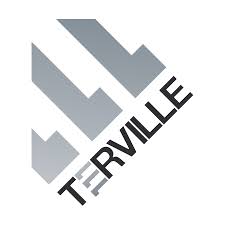 Fiche d’adhésion - Saison 2021/2022ELEVE Nom, Prénom :	Date de naissance : Adresse :	CP :	Ville :PAYEURNom, Prénom : Date de naissance et lieu de naissance :	à Adresse :	CP :  	Ville : Tél. Domicile :	Tél. Portable : Email :  RESPONSABLE ()Nom, Prénom : Adresse :	CP :	Ville : Tél. Domicile :						Tél. Portable : Email : Personnes à contacter en cas d’urgence ()Nom, Prénom :		Lien de parenté ou autre :Email :		Téléphone :Nom, Prénom :		Lien de parenté ou autre :Email :		Téléphone :REGLES DE VIE  + DROIT A L’IMAGE 		déclare avoir pris connaissance des règles de vie, en particulier des dispositions qui ont trait au paiement des cotisations pour valider toute inscription et concernant également le remboursement des adhérents en cas d’interruption prématurée des cours (longue maladie, déménagement).    que l’Ecole de Musique de Terville utilise des photographies, vidéos où figure mon enfant / ma personne (si l’élève est majeur)  sur le site internet et/ou les articles de presse.ENSEIGNEMENT +  TARIFICATION ( réservé à l’administration)Je bénéficie d’une réduction de 20% sur le tarif 		 Je bénéficie d’un tarif de 20€ sur les cours collectifs		 La somme  de    	€ sera facturée en 3 versements octobre   	€,  janvier   	€, avril   	€.Fait à Terville, le	Signature du payeurInstruments avec ou sans solfègeAteliers pour les petitsFormation musicaleAteliers à partir de 4 persProfesseur (e)Jour et horaireTARIFS ANNUELS 2021/2022Durée hebdoTERVILLOIS
dont le Quotient Familial se situe dans la fourchette de TERVILLOIS
dont le Quotient Familial se situe dans la fourchette de TERVILLOIS
dont le Quotient Familial se situe dans la fourchette de TERVILLOIS
dont le Quotient Familial se situe dans la fourchette de TERVILLOIS
dont le Quotient Familial se situe dans la fourchette de EXTERIEURSEcole de musiqueDurée hebdo0-500 €501-1000 €1001-1500 €1501-2000 €2001 € et +EXTERIEURSCours de pré-solfège jusqu'à 6 ans00:4564€68 €72 €76 €80 €155 €Cours de solfège à partir de 7 ans01:0080 €85 €90 €95 €100 €200 €Cours solfège + instrument01:20252 €268 €284 €299 €315 €665 €Instrument seul00:30240 €255 €270 €285 €300 €610 €Cours solfège +instrument01:30308 €327 €347 €366 €385 €765 €Cours collectif d'instrument (2-3 personnes)01:00204 €217 €230 €242 €255 €510 €Cours collectif d'instrument (+4 personnes01:00152 €162 €171 €181 €190 €385 €Cours de chant00:30240 €255 €270 €285 €300 €610 €Atelier Chorale01 :0080 €85 €90 €95 €100 €200 €Cours collectif d’Harmonica « Séniors »01 :0048 €48 €48 €48 €48 €100 €